C К Л А Дради профілактики правопорушеньсеред неповнолітніх1.Колісник Валерій Григорович –голова ради ,    директор НВК.2.Педан Олеся Василівна –заступник з ВР,соціальний    педагог.3.Аркуша Людмила Омелянівна - практичний психолог.4.Жукова Анна Сергіївна –вчитель права.5.Шульга Анатолій Степанович –помічник     дільничного інспектора.6.Неумита Оксана –учениця 11 класу , радник палати     дисципліни і порядку учнівського парламенту7.Литвин Тетяна Валеріївна –педагог-організатор.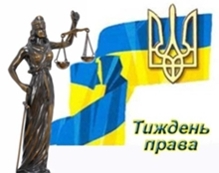 